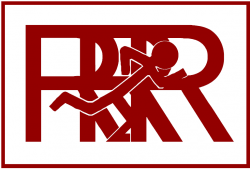 Redhill Road Runners Committee MeetingWednesday 25th November 2020 Via Zoom (Virtual Meeting)PresentToni Harper (TH), Mike McHardy (MMH), Clive Greyson (CG), Mark Davis (MD), Leigh Stubbs (LS - Chair), Wendy Lawson (WL), Kate Horton (KH – minutes), Valerie Walker (VW), Dave Walsh (DW), Simon Nash (SN), Pete Henley (PH) ApologiesMartin Lee, Hayley Purdy, Pete McNally Chairman’s IntroductionMeeting opened at 20.03 by LSMinutes of the Previous MeetingThe minutes were reviewed and agreed.Membership Secretary’s Report- Mike McHardy 40 members have now paid for the forthcoming year and emergency contact details are being updated with the responses received. There had been comments from members re the England Athletics membership but as it stands EA will be £15. Group discussion on what Associate Membership covers and clarified that a club membership does not have the option to remove the EA element and still run with the club. MMH to clarify this on Facebook.  Social Secretary’s Report – Toni Harper We can do a Secret Santa providing gifts have a 72-hour quarantine period. An event for people to sign up to will be put on Facebook and TH will randomly generate the gifting process. Drop offs to be made to TH’s car with 14th & 16th as drop off days. £5 limit on gifts. A Christmas lights / head torch run to be organised for Monday the 21st December and gift exchange will be the same evening. Any remaining gifts can be distributed 23rd if necessary but arrangements will be made as TH unable to attend on 23rd. TH to update on Facebook once Covid Tiers are announced for our area. Looking at Pitch and Put golfing outdoors at Woodthorpe in the New Year all agreed this would be good. Christmas Quiz on Zoom also being organised and details will be circulated on Facebook. PH added Dave at the Robin Hood had suggested booking out for Redhill members but subject to Covid tier permissions for the area. PH to investigate but unlikely due to “substantial meal” element of previous pub access in Tiers.  Summer League / County Championships - Clive Greyson The Summer League AGM took place in October 2020 and declared intention to have 5 races April to August in 2021. If Covid restrictions are still in place the Plan B will be for May to August with 2 August races. A Plan C would be to have May to August 4 x race series for 2021.  County Championships are going ahead with the 2020 plan taking place in 2021. Fell Running – Pete Henley Will be reviewed in the New Year.  Kit Report – Wendy Lawson Still selling with jackets and sweatshirts ordered and invoice passed to Hayley for payment. No news on beanie hats and no response received yet for the buffs. Currently have 4 hoodies in stock. No orders being placed unless items are requested to manage stock. VW asked what happened with the bobble hat idea and WL confirmed they were too expensive so moved to bandana /buff. Finance Secretary’s ReportLS to carry over to the next meeting as Newstead figures need to be reviewed. Coaches Report – Simon Nash Awaiting latest lockdown notices to see what will be permitted. PH confirmed his DBS needed renewing & SN suggested going ahead. LS stated MD and Graham Webster needed to renew qualification and suggested doing EA online Run Leadership & Fitness course costing £110. Mark Davis to share the details of these online courses. Communications – Kate Horton No report. LS thanked DW for updates on the website with the archive information. Running MattersRedhill Grand Prix – DW suggested we roll 2020 and 2021 together so points at the beginning of 2020 could carry over to 2021. With a single award for the 2-year period. Invited every club to the Christmas relays with 12 Redhill teams currently.  Entered the virtual East Midlands Cross Country. Other Matters SN spoke to Kev Dickinson and passed on his thanks for the flowers and messages. Agreed to send flowers to Nigel’s wife Lynn.  Next Meeting to be confirmed by LS but will take place in January 2021. Finish 20.45